В рамках года экологии в России 2 сентября  в нашем детском саду прошел  Всероссийский экологический субботник «Зеленая Россия» под девизом:«Все на генеральную уборку страны!»Сотрудники ДОУ, дети и родители воспитанников собрались дружной компанией, вышли и провели генеральную уборку всего участка детского сада: чистили его от мусора, опавших листьев, привели в порядок групповые участки.Наш субботник  стал настоящим праздником! Дети научились  беречь природу, не мусорить, уважать чужой труд и радоваться тому, что вокруг настоящая природа.Мы выражаем глубокую благодарность родителям за отзывчивость, за проделанную работу, за заботу о чистоте и красоте внешнего облика детского сада! Благодаря вашей ответственности и добросовестности территория детского сада стала чище и уютнееВсе получили положительный заряд энергии, отличное настроение на весь год.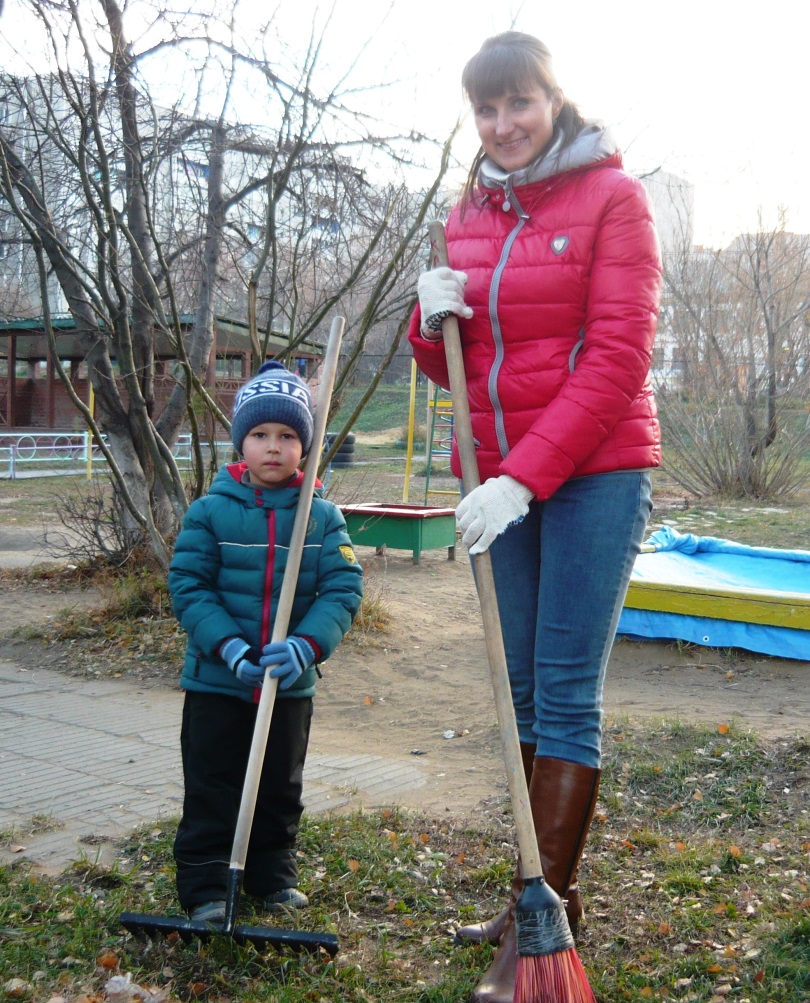 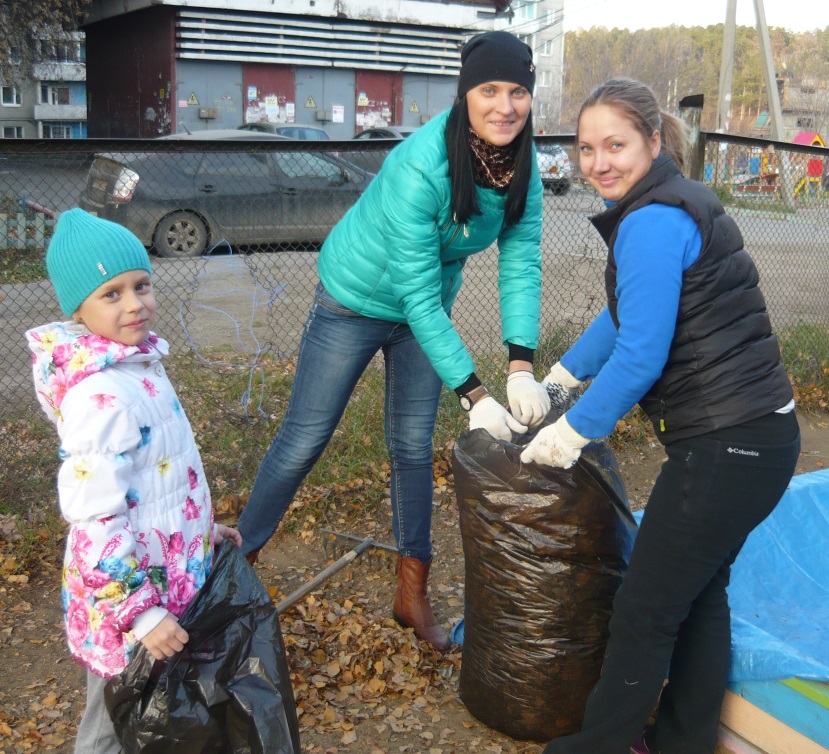 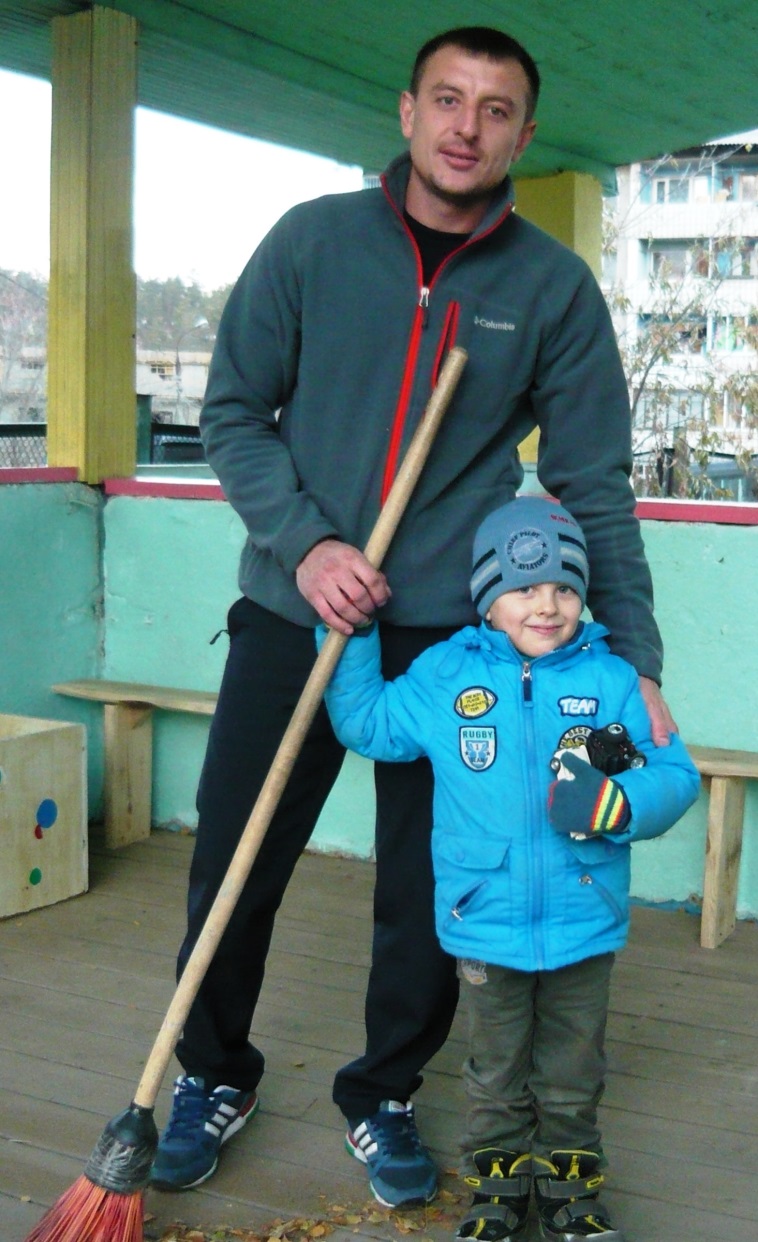 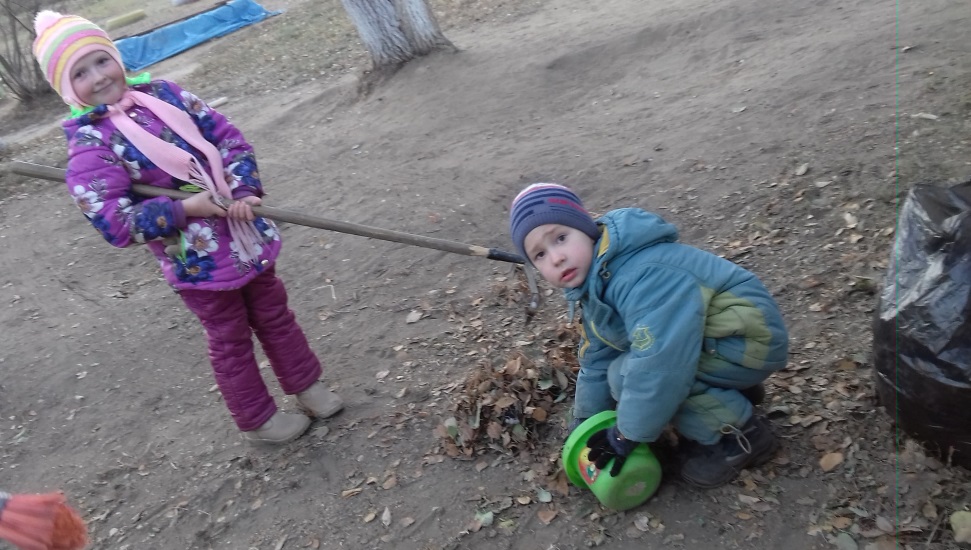 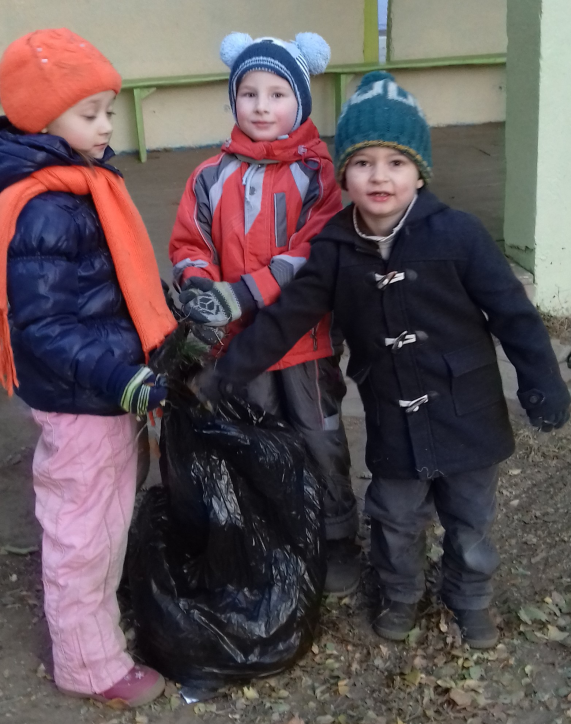 